Mechanism of Coarsening and Deformation Behavior of Nanoporous Cu with Varying Relative Density Supplementary MaterialLijie Hea, Muhammad Hadib,Haomin Liua and Niaz Abdolrahima,b*aMaterials Science Program, University of Rochester, Rochester, NY, 14627, USAbDepartment of Mechanical Engineering, University of Rochester, Rochester, NY, 14627, USA*niaz@rochester.edu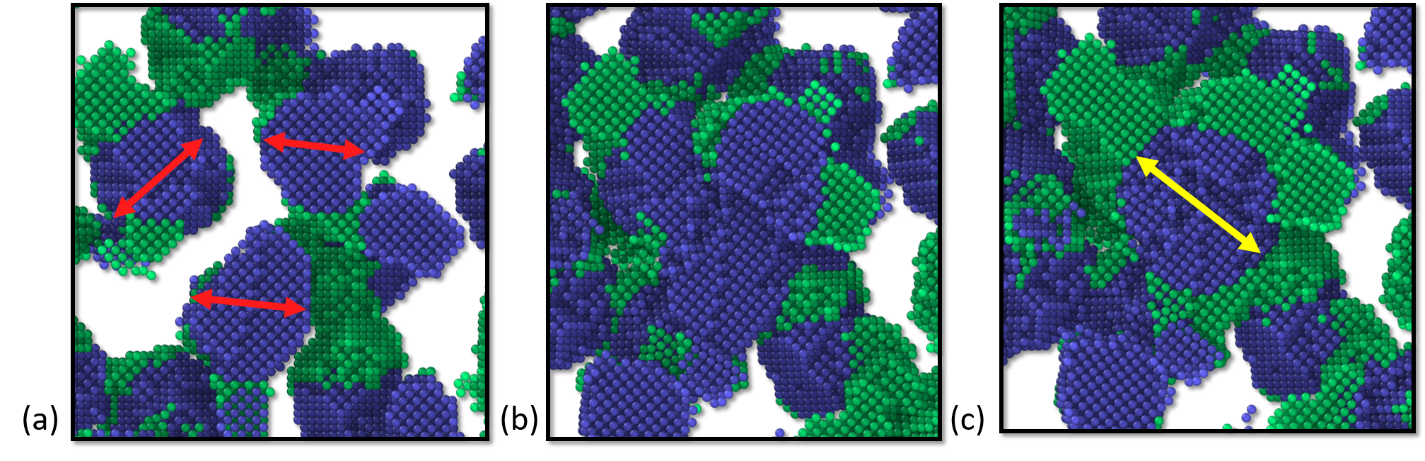 FIG. S1. Snapshots taken at (A) 20 ps (B) 120 ps and (C) 180 ps of the relaxation period. Nodal atoms are color-coded as blue, while ligament atoms are color-coded as green. These snapshots demonstrate how three smaller nodes (indicated by red arrows) merge into one larger node (indicated by the yellow arrow).